C.D. FULKES COMMUNITY SHIRT 2018-2019ORDER FORM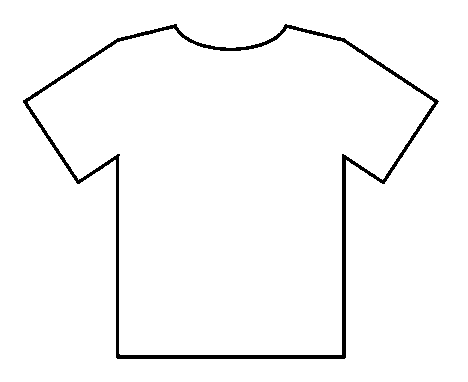 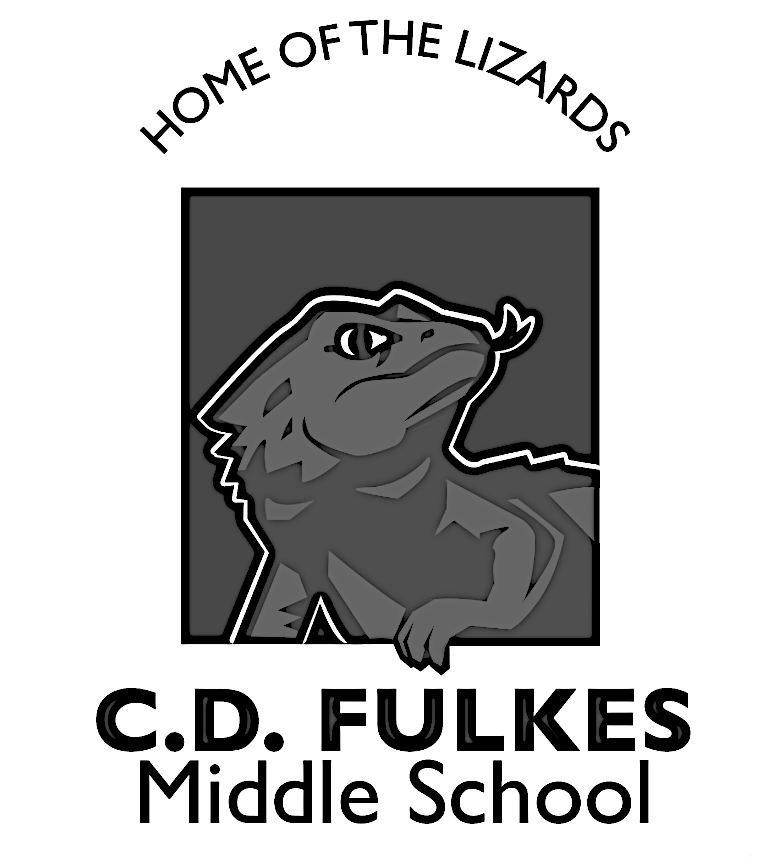 PLAYERA PARA LA COMUNIDAD DE C.D. FULKES 2018-2019FORMULARIO DE PEDIDO